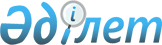 О внесении изменений в решение XI сессии Жезказганского городского маслихата от 11 декабря 2012 года N 11/91 "О городском бюджете на 2013-2015 годы"
					
			Утративший силу
			
			
		
					Решение Жезказганского городского маслихата Карагандинской области от 7 февраля 2013 года N 12/101. Зарегистрировано Департаментом юстиции Карагандинской области 14 февраля 2013 года N 2162. Прекращено действие в связи с истечением срока, на который решение было принято (письмо Жезказганского городского маслихата Карагандинской области от 12 мая 2015 года № 113/01)      Сноска. Прекращено действие в связи с истечением срока, на который решение было принято (письмо Жезказганского городского маслихата Карагандинской области от 12.05.2015 № 113/01).

      В соответствии с Бюджетным кодексом Республики Казахстан от 4 декабря 2008 года, Законом Республики Казахстан от 23 января 2001 года "О местном государственном управлении и самоуправлении в Республике Казахстан" Жезказганский городской маслихат РЕШИЛ:



      1. Внести в решение XI сессии Жезказганского городского маслихата от 11 декабря 2012 года N 11/91 "О городском бюджете на 2013-2015 годы" (зарегистрированное в Реестре государственной регистрации нормативных правовых актов за номером 2083, опубликованное 18 января 2013 года N 2 (7806) газеты "Сарыарқа" и 18 января 2013 года N 2 (351) газеты "Жезказганская правда") следующие изменения:



      1) в пункте 1:

      в подпункте 2):

      цифры "6437653" заменить цифрами "7082781";

      в подпункте 5):

      цифры "минус 30000" заменить цифрами "минус 675128";

      в подпункте 6):

      в абзаце первом цифры "30000" заменить цифрами "675128";

      в абзаце четвертом цифру "0" заменить цифрами "645128".



      2) приложения 1, 5, 6 к указанному решению изложить в новой редакции согласно приложениям 1, 2, 3 к настоящему решению.



      2. Настоящее решение вводится в действие с 1 января 2013 года.      Председатель сессии                        Сотников В.Ю.      Секретарь городского маслихата             Медебаев С.Т.

Приложение 1

к решению ХІІ сессии

Жезказганского городского маслихата

от 7 февраля 2013 года N 12/101Приложение 1

к решению ХІ сессии

Жезказганского городского маслихата

от 11 декабря 2012 года N 11/91 

Бюджет на 2013 год

Приложение 2

к решению ХІІ сессии

Жезказганского городского маслихата

от 7 февраля 2013 года N 12/101Приложение 5

к решению ХІ сессии

Жезказганского городского маслихата

от 11 декабря 2012 года N 11/91 

Затраты аппаратов сельских акимов на 2013 год

Приложение 3

к решению ХІІ сессии

Жезказганского городского маслихата

от 7 февраля 2013 года N 12/101Приложение 6

к решению ХІ сессии

Жезказганского городского маслихата

от 11 декабря 2012 года N 11/91 

Перечень бюджетных инвестиционных проектов (программ)

на 2013 год
					© 2012. РГП на ПХВ «Институт законодательства и правовой информации Республики Казахстан» Министерства юстиции Республики Казахстан
				КатегорияКатегорияКатегорияКатегорияСумма, тысяч тенгеКлассКлассКлассСумма, тысяч тенгеПодклассПодклассСумма, тысяч тенгеНаименованиеСумма, тысяч тенге12345I. Доходы64376531Налоговые поступления478426801Подоходный налог22319002Индивидуальный подоходный налог223190003Социальный налог17237661Социальный налог172376604Налоги на собственность5693041Налоги на имущество3930413Земельный налог254194Налог на транспортные средства1504115Единый земельный налог43305Внутренние налоги на товары, работы и услуги2210552Акцизы94573Поступления за использование природных и других ресурсов1616004Сборы за ведение предпринимательской и профессиональной деятельности448045Налог на игорный бизнес519408Обязательные платежи, взимаемые за совершение юридически значимых действий и (или) выдачу документов уполномоченными на то государственными органами или должностными лицами382431Государственная пошлина382432Неналоговые поступления808401Доходы от государственной собственности63144Доходы от доли участия в юридических лицах, находящихся в государственной собственности1145Доходы от аренды имущества, находящегося в государственной собственности620006Прочие неналоговые поступления17701Прочие неналоговые поступления17703Поступления от продажи основного капитала1317003Продажа земли и нематериальных активов131701Продажа земли107002Продажа нематериальных активов24704Поступления трансфертов163213102Трансферты из вышестоящих органов государственного управления16321312Трансферты из областного бюджета1632131Функциональная группаФункциональная группаФункциональная группаФункциональная группаФункциональная группаСумма, тысяч тенгеФункциональная подгруппаФункциональная подгруппаФункциональная подгруппаФункциональная подгруппаСумма, тысяч тенгеАдминистратор бюджетных программАдминистратор бюджетных программАдминистратор бюджетных программСумма, тысяч тенгеПрограммаПрограммаСумма, тысяч тенгеНаименованиеСумма, тысяч тенге123456II. Затраты708278101Государственные услуги общего характера2426571Представительные, исполнительные и другие органы, выполняющие общие функции государственного управления178202112Аппарат маслихата района (города областного значения)27423001Услуги по обеспечению деятельности маслихата района (города областного значения)27084003Капитальные расходы государственного органа339122Аппарат акима района (города областного значения)109068001Услуги по обеспечению деятельности акима района (города областного значения)109068123Аппарат акима района в городе, города районного значения, поселка, аула (села), аульного (сельского) округа41711001Услуги по обеспечению деятельности акима района в городе, города районного значения, поселка, аула (села), аульного (сельского) округа36406022Капитальные расходы государственного органа53052Финансовая деятельность35490452Отдел финансов района (города областного значения)35490001Услуги по реализации государственной политики в области исполнения бюджета района (города областного значения) и управления коммунальной собственностью района (города областного значения)25949003Проведение оценки имущества в целях налогообложения2196010Приватизация, управление коммунальным имуществом, постприватизационная деятельность и регулирование споров, связанных с этим800011Учет, хранение, оценка и реализация имущества, поступившего в коммунальную собственность5400018Капитальные расходы государственного органа11455Планирование и статистическая деятельность28965453Отдел экономики и бюджетного планирования района (города областного значения)28965001Услуги по реализации государственной политики в области формирования и развития экономической политики, системы государственного планирования и управления района (города областного значения)28220004Капитальные расходы государственного органа74502Оборона74331Военные нужды6348122Аппарат акима района (города областного значения)6348005Мероприятия в рамках исполнения всеобщей воинской обязанности63482Организация работы по чрезвычайным ситуациям1085122Аппарат акима района (города областного значения)1085006Предупреждение и ликвидация чрезвычайных ситуаций масштаба района (города областного значения)465007Мероприятия по профилактике и тушению степных пожаров районного (городского) масштаба, а также пожаров в населенных пунктах, в которых не созданы органы государственной противопожарной службы62003Общественный порядок, безопасность, правовая, судебная, уголовно-исполнительная деятельность300009Прочие услуги в области общественного порядка и безопасности30000458Отдел жилищно-коммунального хозяйства, пассажирского транспорта и автомобильных дорог района (города областного значения)30000021Обеспечение безопасности дорожного движения в населенных пунктах3000004Образование24064131Дошкольное воспитание и обучение220759471Отдел образования, физической культуры и спорта района (города областного значения)220759040Реализация государственного образовательного заказа в дошкольных организациях образования2207592Начальное, основное среднее и общее среднее образование2016043471Отдел образования, физической культуры и спорта района (города областного значения)2016043004Общеобразовательное обучение1882216005Дополнительное образование для детей и юношества1338279Прочие услуги в области образования169611471Отдел образования, физической культуры и спорта района (города областного значения)169611009Приобретение и доставка учебников, учебно-методических комплексов для государственных учреждений образования района (города областного значения)30492020Ежемесячная выплата денежных средств опекунам (попечителям) на содержание ребенка-сироты (детей-сирот), и ребенка (детей), оставшегося без попечения родителей28057067Капитальные расходы подведомственных государственных учреждений и организаций11106206Социальная помощь и социальное обеспечение3013922Социальная помощь280836451Отдел занятости и социальных программ района (города областного значения)264006002Программа занятости60420004Оказание социальной помощи на приобретение топлива специалистам здравоохранения, образования, социального обеспечения, культуры, спорта и ветеринарии в сельской местности в соответствии с законодательством Республики Казахстан2672005Государственная адресная социальная помощь5855006Оказание жилищной помощи682007Социальная помощь отдельным категориям нуждающихся граждан по решениям местных представительных органов42027010Материальное обеспечение детей-инвалидов, воспитывающихся и обучающихся на дому1740013Социальная адаптация лиц, не имеющих определенного местожительства35682014Оказание социальной помощи нуждающимся гражданам на дому66001016Государственные пособия на детей до 18 лет2889017Обеспечение нуждающихся инвалидов обязательными гигиеническими средствами и предоставление услуг специалистами жестового языка, индивидуальными помощниками в соответствии с индивидуальной программой реабилитации инвалида28779023Обеспечение деятельности центров занятости населения17259471Отдел образования, физической культуры и спорта района (города областного значения)16830012Социальная поддержка обучающихся и воспитанников организаций образования очной формы обучения в виде льготного проезда на общественном транспорте (кроме такси) по решению местных представительных органов168309Прочие услуги в области социальной помощи и социального обеспечения20556451Отдел занятости и социальных программ района (города областного значения)20556001Услуги по реализации государственной политики на местном уровне в области обеспечения занятости и реализации социальных программ для населения20000011Оплата услуг по зачислению, выплате и доставке пособий и других социальных выплат55607Жилищно-коммунальное хозяйство14441651Жилищное хозяйство348059458Отдел жилищно-коммунального хозяйства, пассажирского транспорта и автомобильных дорог района (города областного значения)6704003Организация сохранения государственного жилищного фонда6704472Отдел строительства, архитектуры и градостроительства района (города областного значения)330574003Проектирование, строительство и (или) приобретение жилья государственного коммунального жилищного фонда145402004Проектирование, развитие, обустройство и (или) приобретение инженерно-коммуникационной инфраструктуры176172074Развитие и обустройство недостающей инженерно-коммуникационной инфраструктуры в рамках второго направления Программы занятости 20209000479Отдел жилищной инспекции района (города областного значения)10781001Услуги по реализации государственной политики на местном уровне в области жилищного фонда107812Коммунальное хозяйство509091458Отдел жилищно-коммунального хозяйства, пассажирского транспорта и автомобильных дорог района (города областного значения)57960012Функционирование системы водоснабжения и водоотведения57960472Отдел строительства, архитектуры и градостроительства района (города областного значения)451131005Развитие коммунального хозяйства198374006Развитие системы водоснабжения и водоотведения2527573Благоустройство населенных пунктов587015123Аппарат акима района в городе, города районного значения, поселка, аула (села), аульного (сельского) округа11656008Освещение улиц населенных пунктов4256009Обеспечение санитарии населенных пунктов2000011Благоустройство и озеленение населенных пунктов5400458Отдел жилищно-коммунального хозяйства, пассажирского транспорта и автомобильных дорог района (города областного значения)575359015Освещение улиц в населенных пунктах53100016Обеспечение санитарии населенных пунктов30991017Содержание мест захоронений и захоронение безродных9000018Благоустройство и озеленение населенных пунктов48226808Культура, спорт, туризм и информационное пространство2521231Деятельность в области культуры38953455Отдел культуры и развития языков района (города областного значения)38953003Поддержка культурно-досуговой работы389532Спорт39996471Отдел образования, физической культуры и спорта района (города областного значения)39996013Развитие массового спорта и национальных видов спорта29691014Проведение спортивных соревнований на районном (города областного значения) уровне2415015Подготовка и участие членов сборных команд района (города областного значения) по различным видам спорта на областных спортивных соревнованиях78903Информационное пространство123078455Отдел культуры и развития языков района (города областного значения)70878006Функционирование районных (городских) библиотек57485007Развитие государственного языка и других языков народа Казахстана13393456Отдел внутренней политики района (города областного значения)52200002Услуги по проведению государственной информационной политики через газеты и журналы18500005Услуги по проведению государственной информационной политики через телерадиовещание337009Прочие услуги по организации культуры, спорта, туризма и информационного пространства50096455Отдел культуры и развития языков района (города областного значения)20808001Услуги по реализации государственной политики на местном уровне в области развития языков и культуры15561032Капитальные расходы подведомственных государственных учреждений и организаций5247456Отдел внутренней политики района (города областного значения)29288001Услуги по реализации государственной политики на местном уровне в области информации, укрепления государственности и формирования социального оптимизма граждан18940003Реализация мероприятий в сфере молодежной политики1034810Сельское, водное, лесное, рыбное хозяйство, особоохраняемые природные территории, охрана окружающей среды и животного мира, земельные отношения945381Сельское хозяйство43007472Отдел строительства, архитектуры и градостроительства района (города областного значения)7500010Развитие объектов сельского хозяйства7500474Отдел сельского хозяйства и ветеринарии района (города областного значения)35507001Услуги по реализации государственной политики на местном уровне в сфере сельского хозяйства и ветеринарии13124005Обеспечение функционирования скотомогильников (биотермических ям)8000006Организация санитарного убоя больных животных200007Организация отлова и уничтожения бродячих собак и кошек5000011Проведение ветеринарных мероприятий по энзоотическим болезням животных1302012Проведение мероприятий по идентификации сельскохозяйственных животных78816Земельные отношения37496463Отдел земельных отношений района (города областного значения)37496001Услуги по реализации государственной политики в области регулирования земельных отношений на территории района (города областного значения)21676003Земельно-хозяйственное устройство населенных пунктов2956004Организация работ по зонированию земель128649Прочие услуги в области сельского, водного, лесного, рыбного хозяйства, охрана окружающей среды и земельных отношений14035474Отдел сельского хозяйства и ветеринарии района (города областного значения)14035013Проведение противоэпизоотических мероприятий1403511Промышленность, архитектурная, градостроительная и строительная деятельность181772Архитектурная, градостроительная и строительная деятельность18177472Отдел строительства, архитектуры и градостроительства района (города областного значения)18177001Услуги по реализации государственной политики в области строительства, архитектуры и градостроительства на местном уровне1817712Транспорт и коммуникации1886881Автомобильный транспорт177800123Аппарат акима района в городе, города районного значения, поселка, аула (села), аульного (сельского) округа2000013Обеспечение функционирования автомобильных дорог в городах районного значения, поселках, аулах (селах), аульных (сельских) округах2000458Отдел жилищно-коммунального хозяйства, пассажирского транспорта и автомобильных дорог района (города областного значения)175800023Обеспечение функционирования автомобильных дорог1758009Прочие услуги в сфере транспорта и коммуникаций10888458Отдел жилищно-коммунального хозяйства, пассажирского транспорта и автомобильных дорог района (города областного значения)10888037Субсидирование пассажирских перевозок по социально значимым городским (сельским), пригородным и внутрирайонным сообщениям1088813Прочие11481843Поддержка предпринимательской деятельности и защита конкуренции19649469Отдел предпринимательства (города областного значения)19649001Услуги по реализации государственной политики на местном уровне в области развития предпринимательства и промышленности18092003Поддержка предпринимательской деятельности15579Прочие1128535123Аппарат акима района в городе, города районного значения, поселка, аула (села), аульного (сельского) округа3420040Реализация мер по содействию экономическому развитию регионов в рамках Программы "Развитие регионов"3420452Отдел финансов района (города областного значения)96000012Резерв местного исполнительного органа района (города областного значения)96000455Отдел культуры и развития языков района (города областного значения)72313042Текущее обустройство моногородов в рамках Программы развития моногородов на 2012-2020 годы72313458Отдел жилищно-коммунального хозяйства, пассажирского транспорта и автомобильных дорог района (города областного значения)459941001Услуги по реализации государственной политики на местном уровне в области жилищно-коммунального хозяйства, пассажирского транспорта и автомобильных дорог24137013Капитальные расходы государственного органа1000044Текущее обустройство моногородов в рамках Программы развития моногородов на 2012-2020 годы16109085Реализация бюджетных инвестиционных проектов в рамках Программы развития моногородов на 2012-2020 годы418695469Отдел предпринимательства (города областного значения)167084033Субсидирование процентной ставки по кредитам для реализации проектов в рамках Программы развития моногородов на 2012-2020 годы150000034Предоставление грантов на развитие новых производств в рамках Программы развития моногородов на 2012-2020 годы16500035Содействие развитию предпринимательства - обучение предпринимательству в рамках Программы развития моногородов на 2012-2020 годы584471Отдел образования, физической культуры и спорта района (города областного значения)223777001Услуги по обеспечению деятельности отдела образования, физической культуры и спорта22427018Капитальные расходы государственного органа36042Текущее обустройство моногородов в рамках Программы развития моногородов на 2012-2020 годы201314472Отдел строительства, архитектуры и градостроительства района (города областного значения)106000085Реализация бюджетных инвестиционных проектов в рамках Программы развития моногородов на 2012-2020 годы10600015Трансферты9490111Трансферты949011452Отдел финансов района (города областного значения)949011007Бюджетные изъятия949011III. Чистое бюджетное кредитование30000Бюджетные кредиты3000013Прочие300009Прочие30000469Отдел предпринимательства (города областного значения)30000008Содействие развитию предпринимательства в моногородах30000КатегорияКатегорияКатегорияКатегорияКатегорияСумма, тысяч тенгеКлассКлассКлассКлассСумма, тысяч тенгеПодклассПодклассПодклассСумма, тысяч тенгеСумма, тысяч тенгеНаименованиеСумма, тысяч тенге123456Погашение бюджетных кредитов5Погашение бюджетных кредитов001Погашение бюджетных кредитов01Погашение бюджетных кредитов, выданных из государственного бюджета0Функциональная группаФункциональная группаФункциональная группаФункциональная группаФункциональная группаСумма, тысяч тенгеФункциональная подгруппаФункциональная подгруппаФункциональная подгруппаФункциональная подгруппаСумма, тысяч тенгеАдминистратор бюджетных программАдминистратор бюджетных программАдминистратор бюджетных программСумма, тысяч тенгеПрограммаПрограммаСумма, тысяч тенгеНаименованиеСумма, тысяч тенге123456IV. Сальдо по операциям с финансовыми активами:0Приобретение финансовых активов013Прочие09Прочие0452Отдел финансов района (города областного значения)0014Формирование или увеличение уставного капитала юридических лиц0КатегорияКатегорияКатегорияКатегорияКатегорияСумма, тысяч тенгеКлассКлассКлассКлассСумма, тысяч тенгеПодклассПодклассПодклассСумма, тысяч тенгеНаименованиеСумма, тысяч тенге123456Поступление от продажи финансовых активов государства0Функциональная группаФункциональная группаФункциональная группаФункциональная группаФункциональная группаСумма, тысяч тенгеФункциональная подгруппаФункциональная подгруппаФункциональная подгруппаФункциональная подгруппаСумма, тысяч тенгеАдминистратор бюджетных программАдминистратор бюджетных программАдминистратор бюджетных программСумма, тысяч тенгеПрограммаПрограммаСумма, тысяч тенгеНаименованиеСумма, тысяч тенге123456V. Дефицит (профицит) бюджета-675128VI. Финансирование дефицита бюджета (использование профицита) бюджета:675128КатегорияКатегорияКатегорияКатегорияСумма, тысяч тенгеКлассКлассКлассСумма, тысяч тенгеПодклассПодклассСумма, тысяч тенгеНаименованиеСумма, тысяч тенге12345поступление займов30000Функциональная группаФункциональная группаФункциональная группаФункциональная группаФункциональная группаСумма, тысяч тенгеФункциональная подгруппаФункциональная подгруппаФункциональная подгруппаФункциональная подгруппаСумма, тысяч тенгеАдминистратор бюджетных программАдминистратор бюджетных программАдминистратор бюджетных программСумма, тысяч тенгеПрограммаПрограммаСумма, тысяч тенгеНаименованиеСумма, тысяч тенге123456погашение займов0КатегорияКатегорияКатегорияКатегорияСумма, тысяч тенгеКлассКлассКлассСумма, тысяч тенгеПодклассПодклассСумма, тысяч тенгеНаименованиеСумма, тысяч тенге12345используемые остатки бюджетных средств645128Функциональная группаФункциональная группаФункциональная группаФункциональная группаФункциональная группаСумма, тысяч тенгеФункциональная подгруппаФункциональная подгруппаФункциональная подгруппаФункциональная подгруппаСумма, тысяч тенгеАдминистратор бюджетных программАдминистратор бюджетных программАдминистратор бюджетных программСумма, тысяч тенгеПрограммаПрограммаСумма, тысяч тенгеНаименованиеСумма, тысяч тенге123456Всего:58787в том числе:Аппарат акима села Талап18509Аппарат акима села Кенгир24307Аппарат акима села Малшыбай1597101Государственные услуги общего характера417111Представительные, исполнительные и другие органы, выполняющие общие функции государственного правления41711123Аппарат акима района в городе, города районного значения, поселка, аула (села), аульного (сельского) округа41711001Услуги по обеспечению деятельности акима района в городе, города районного значения, поселка, аула (села), аульного (сельского) округа36406в том числе:Аппарат акима села Талап12016Аппарат акима села Кенгир14152Аппарат акима села Малшыбай10238022Капитальные расходы государственного органа5305в том числе:Аппарат акима села Талап2620Аппарат акима села Кенгир65Аппарат акима села Малшыбай262007Жилищно-коммунальное хозяйство116563Благоустройство населенных пунктов11656123Аппарат акима района в городе, города районного значения, поселка, аула (села), аульного (сельского) округа11656008Освещение улиц населенных пунктов4256в том числе:Аппарат акима села Талап1293Аппарат акима села Кенгир1850Аппарат акима села Малшыбай1113009Обеспечение санитарии населенных пунктов2000в том числе:Аппарат акима села Талап500Аппарат акима села Кенгир1000Аппарат акима села Малшыбай500011Благоустройство и озеленение населенных пунктов5400в том числе:Аппарат акима села Талап1000Аппарат акима села Кенгир3400Аппарат акима села Малшыбай100012Транспорт и коммуникации20001Автомобильный транспорт2000123Аппарат акима района в городе, города районного значения, поселка, аула (села), аульного (сельского) округа2000013Обеспечение функционирования автомобильных дорог в городах районного значения, поселках, аулах (селах), аульных (сельских) округах2000в том числе:Аппарат акима села Талап500Аппарат акима села Кенгир1000Аппарат акима села Малшыбай50013Прочие34209Прочие3420123Аппарат акима района в городе, города районного значения, поселка, аула (села), аульного (сельского) округа3420040Реализация мер по содействию экономическому развитию регионов в рамках Программы "Развитие регионов"3420в том числе:Аппарат акима села Талап580Аппарат акима села Кенгир2840Функциональная группаФункциональная группаФункциональная группаФункциональная группаФункциональная группаФункциональная подгруппаФункциональная подгруппаФункциональная подгруппаФункциональная подгруппаАдминистратор бюджетных программАдминистратор бюджетных программАдминистратор бюджетных программПрограммаПрограммаНаименование12345Инвестиционные проекты07Жилищно-коммунальное хозяйство1Жилищное хозяйство472Отдел строительства, архитектуры и градостроительства района (города областного значения)003Проектирование, строительство и (или) приобретение жилья государственного коммунального жилищного фондаВыкуп готового жильяРазработка проектно-сметной документации на строительство двух 3-х этажных 18-ти квартирных жилых домовПривязка и корректировка проектно-сметной документации на строительство 5-ти этажного 30-ти квартирного дома по улице Гагарина 70/4004Проектирование, развитие, обустройство и (или) приобретение инженерно-коммуникационной инфраструктурыСтроительство инженерных сетей 8-го микрорайона074Развитие и обустройство недостающей инженерно-коммуникационной инфраструктуры в рамках второго направления Программы занятости 20202Коммунальное хозяйство472Отдел строительства, архитектуры и градостроительства района (города областного значения)005Развитие коммунального хозяйстваРеконструкция тепловых сетей 74 квартала города Жезказган006Развитие системы водоснабжения и водоотведенияРазработка технико-экономического обоснования на строительство водовода от села Кенгир до Эскулинского водоводаСтроительство водопропускных каналов для защиты от паводковых и ливневых вод территории города Жезказган микрорайона КостангелдыПроведение государственной экспертизы проектно-сметной документации на реконструкцию канализационных сетей 9 квартала города Жезказган, Модульной канализационной насосной сети в районе улиц Аманжолова - Сатпаева, Модульной канализационной насосной сети в районе магазина "Сулпак"Разработка проектно-сметной документации на реконструкцию внутригородских водопроводных сетей города ЖезказганРазработка проектно-сметной документации на реконструкцию хозпитьевых очистных сооружений города Жезказган10Сельское, водное, лесное, рыбное хозяйство, особоохраняемые природные территории, охрана окружающей среды и животного мира, земельные отношения1Сельское хозяйство472Отдел строительства, архитектуры и градостроительства района (города областного значения)010Развитие объектов сельского хозяйстваСтроительство скотомогильника в селе Кенгир13Прочие9Прочие458Отдел жилищно-коммунального хозяйства, пассажирского транспорта и автомобильных дорог района (города областного значения)085Реализация бюджетных инвестиционных проектов в рамках Программы развития моногородов на 2012-2020 годыРеконструкция внутригородских дорог города ЖезказганРазработка проектно-сметной документации на реконструкцию линий наружного освещения города ЖезказганРазработка проектно-сметной документации на реконструкцию внутригородских дорог города ЖезказганРазработка проектно-сметной документации на реконструкцию 3-х путепроводов города Жезказган472Отдел строительства, архитектуры и градостроительства района (города областного значения)085Реализация бюджетных инвестиционных проектов в рамках Программы развития моногородов на 2012-2020 годы